	2012年10月26日，日内瓦先生/女士，1	按照2012年9月11日电信标准化局第310号通函，我谨在此通知您，经ITU-T批准的X.1254的案文与为ISO/IEC FDIS 29115表决拟定的案文之间的分歧无法得到解决。2	因此，ITU-T X.1254 | ISO/IEC 29115联合项目就此终止，联合文本和各方文本均不出版。3	国际电联将出版ITU-T X.1254 建议书：实体认证保证框架。4	在第17研究组闭幕全体会议上，一成员国提出保留。该保留将记录在COM 17 – R 62号报告中。ITU-T X.1254标题段脚注将按照WTSA-08第1号决议说明上述保留如下：[1]韩国提出保留并将不执行此建议书，因为该建议书与韩国在所要求的四层实体认证保证和实现各层实体认证保证的标准规定上存在矛盾之处。5	ITU-T网站上将很快提供预出版的建议书的案文。6	国际电联将尽快出版建议书案文。顺致敬意！电信标准化局主任
马尔科姆•琼森电信标准化局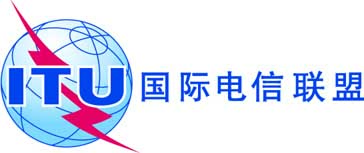 文号:电信标准化局第310号通函勘误1COM 17/MEU- 致国际电联各成员国主管部门电话：
传真：电子
邮件：
+41 22 730 5866
+41 22 730 5853tsbsg17@itu.int  抄送：- 致ITU-T各部门成员；- 致ITU-T部门准成员；- 致ITU-T学术成员；- 第17研究组主席和副主席；- 电信发展局主任；- 无线电通信局主任事由：批准ITU-T X.1054、X.1254、X.1528、X.1528.1、X.1528.2、X.1528.3、X.1528.4、X.1541、X.1580和X.1581新建议书，中止ITU-T X.1037和X.1527新建议书草案